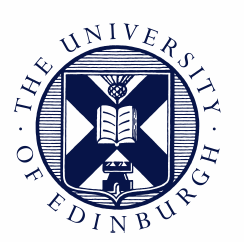 EligibilityThe successful applicant will have an undergraduate degree in Linguistics, Psychology, Informatics, or related field, and will ideally have, or will be studying for, a Masters degree (or equivalent). They should have background in Phonetics, Speech Science, Motor Control, or Speech Technology.They should have excellent programming skills.They should have excellent writing skillsExisting doctoral researchers are not eligible for this award. Overseas applicants are welcome and encouraged to apply.Application ProcedureThe closing date for receipt of applications for the above award is 21 February 2022. In order for your application to be considered by the award selection committee, your application form and supporting document must be received by the application deadline. 
Please submit an ELECTRONIC copy of the completed application form with the following supporting documents:Scanned copies of your undergraduate and MSc (if relevant) degree transcriptsPersonal statement Two reference letters. (If your referees would prefer to submit their references directly they can be emailed to the Postgraduate Office)Personal InformationSurname/family name: Forenames:Correspondence address (including postcode): Tel no. (including national/international code):Email address:Male 		Female 		Prefer not to say Date of Birth:Nationality:Academic Qualifications (Please continue on an additional sheet if required)Undergraduate degree(s) held or pendingPostgraduate degree(s) held or pendingPlease indicate any other qualifications or skills that may be relevant to this application.Employment Record (Please continue on an additional sheet if required)Personal Statement Please attach a one-page personal statement specifying how your skills, experience and academic interests align with the aims of a studentship project in modelling the articulation of spoken utterances.Research proposalPlease attach a 1000-word document outlining your research proposal.Additional InformationPlease provide any additional information which you feel may help us assess your application.ReferencesPlease ask your referees (a) to provide references to you for inclusion in with your application submission OR (b) to email their references directly to the Postgraduate Office (pplspgoffice@ed.ac.uk) by 24 January 2022. Please enter their details in the table below.DeclarationI confirm that, to the best of my knowledge, the information given in this application is complete and accurate.  
Applicant’s name		DateThe University of Edinburgh holds information about everyone who applies for an award at the University. We use the information you provide on your application form together with the information contained in the supporting documentation to administer and assess your application for an award and to select successful applicants. If you have any queries regarding the University’s use of your information please contact the University’s Data Protection Officer (E-mail: Data-Protection@ed.ac.uk).Please return completed electronic application, with personal statement, research proposal, degree transcript(s) and references to the Postgraduate Office (pplspgoffice@ed.ac.uk) by 21 February 2022FromFromToToToFull or part timeInstitution attended (Name country if overseas)Qualification and course with subjects takenResultMonthYearYearMonthYearFull or part timeInstitution attended (Name country if overseas)Qualification and course with subjects takenResultFromFromToToToFull or part timeInstitution attended (Name country if overseas)Qualification and course with subjects takenResultMonthYearYearMonthYearFull or part timeInstitution attended (Name country if overseas)Qualification and course with subjects takenResultFromFromToToToFull or part timeName, address and telephone number (if known) of employerPost held giving brief details of work and responsibilitiesMonthYearYearMonthYearFull or part timeName, address and telephone number (if known) of employerPost held giving brief details of work and responsibilitiesReference 1Reference 1Reference 2Reference 2Name:Name:Address:Address:Email:Email: